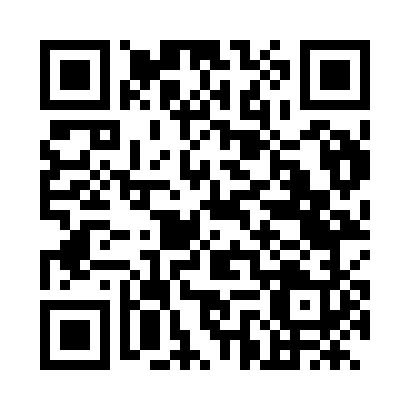 Prayer times for Berne, Bern, SwitzerlandMon 1 Apr 2024 - Tue 30 Apr 2024High Latitude Method: Angle Based RulePrayer Calculation Method: Muslim World LeagueAsar Calculation Method: HanafiPrayer times provided by https://www.salahtimes.comDateDayFajrSunriseDhuhrAsrMaghribIsha1Mon5:237:091:346:038:009:402Tue5:207:071:346:048:019:423Wed5:187:051:336:058:039:434Thu5:157:031:336:068:049:455Fri5:137:011:336:078:059:476Sat5:116:591:326:078:079:497Sun5:086:571:326:088:089:508Mon5:066:551:326:098:109:529Tue5:046:531:326:108:119:5410Wed5:016:511:316:118:129:5611Thu4:596:491:316:128:149:5812Fri4:566:471:316:138:159:5913Sat4:546:461:316:148:1610:0114Sun4:516:441:306:158:1810:0315Mon4:496:421:306:168:1910:0516Tue4:466:401:306:178:2110:0717Wed4:446:381:306:188:2210:0918Thu4:426:361:296:188:2310:1119Fri4:396:351:296:198:2510:1320Sat4:376:331:296:208:2610:1521Sun4:346:311:296:218:2710:1722Mon4:326:291:296:228:2910:1923Tue4:296:271:286:238:3010:2124Wed4:276:261:286:248:3210:2325Thu4:246:241:286:258:3310:2526Fri4:226:221:286:258:3410:2727Sat4:196:211:286:268:3610:2928Sun4:176:191:286:278:3710:3129Mon4:146:171:286:288:3810:3330Tue4:126:161:276:298:4010:36